ACCS Training Day Ipswich Hospital 5th April 2019PGME Lecture TheatrePGME marked with blue star on hospital map, main entrance with a green star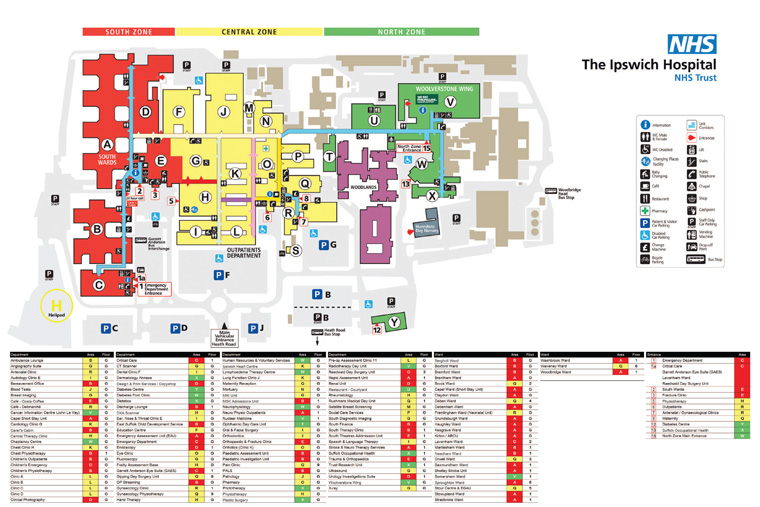 Car parking – please park in staff car park on Pearson Road – marked on map below (red star). This can be accessed from Foxhall Rd or via a one-way road from the main hospital site – turn left at the entrance roundabout and follow the road around behind A&E and go down the one-way road past the school field. The staff car park rate of £1.70 should be paid and please also display a covering note explaining you are there for the ACCS Training Day in PGME. Please note that Pearson Rd is a 5 minute walk from the hospital. See map below for location of car park.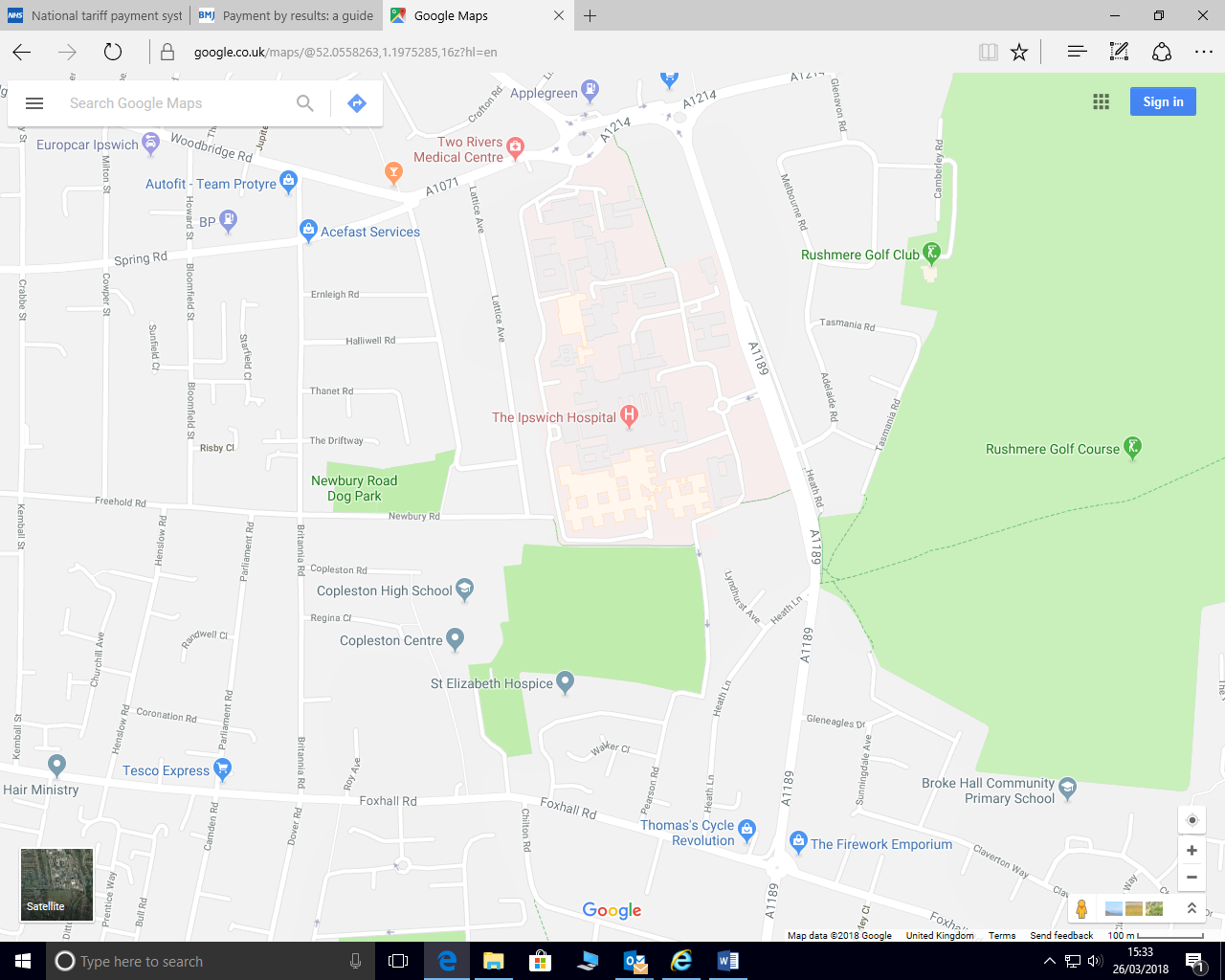 